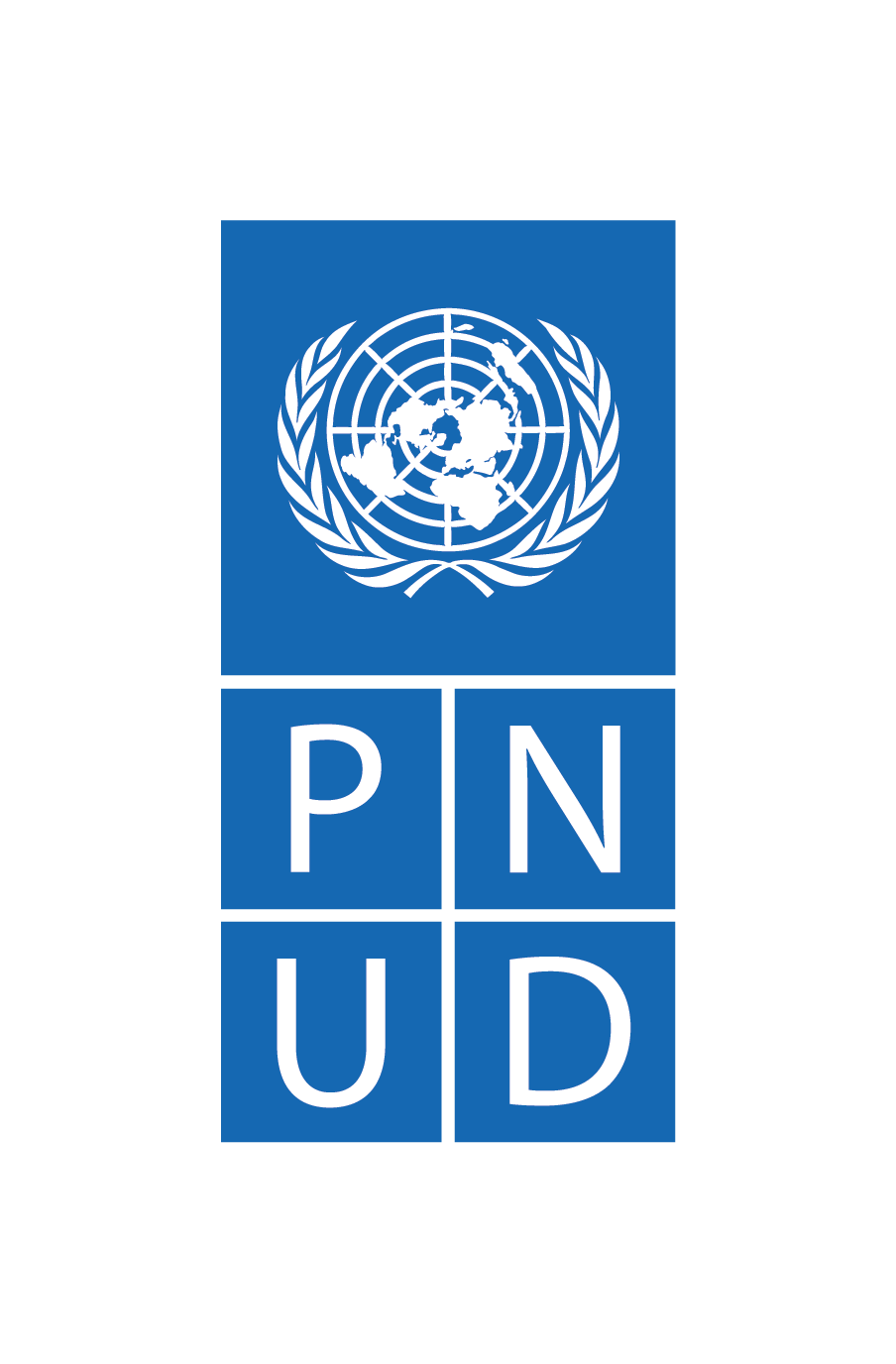 NOTICE DE SELECTIONRecrutement de 03 Consultants Nationaux en appui aux experts du Projet PAI pour la mise en œuvre du PEM dont un consultant pour chaque axe de régions (ATSIMO ANDREFANA ; HAUTE MATSIATRA, IHOROMBE ; et ATSINANA ET ANALANJIROFO)Référence du dossier : 041/IC/PAISGP/2022Date de publication :  21 janvier 2022Pays					 MadagascarIntitulé de la mission : 	Appui aux experts du Projet PAIType de Contrat :	                                                 Contrat de Consultance (IC)Niveau de poste et d’expérience :	National Durée de la mission	20 jours prestés dont 5 jours à AntananarivoType et Lieu d’affectation :	Antananarivo . Prière envoyer vos propositions (propositions technique et financière) dûment signées à l’adresse email Offres.mg@undp.org avec mention de la référence et intitulé du dossier.Votre proposition devra être reçue au plus tard le 10 février 2022 à 10h00, heure d’Antananarivo. N’hésitez pas à écrire à l’adresse upm.mg@undp.org copie à procurement.team.mg@undp.org pour toute information complémentaire. Les candidatures féminines sont vivement encouragées.Les Termes de Référence sont joints en annexe 01 de cette notice pour plus de détail sur la mission. Ils décrivent principalement le contexte de la mission, les responsabilités assignées à la mission, les produits attendus de la mission ainsi que le profil des candidats recherchés.Documents constitutifs de l’Offre :Pour démontrer leurs qualifications, les candidat (e)s devront soumettre une offre qui comprendra les documents suivants :Veuillez noter que le PNUD n’acceptera aucun dossier incomplet - assurez-vous que votre demande contienne tous les éléments indiqués ci-dessus (Partie 1 : Une offre technique et Partie 2 : une offre financière).Les offres incomplètes seront rejetées. Le soumissionnaire retenu de moins de 65 ans sera appelé à présenter un certificat médical d’aptitude physique ;Le soumissionnaire retenu de plus de 65 ans sera appelé à présenter un certificat médical d’aptitude physique avec des examens complémentaires détaillés suivant exigence du PNUD. Les frais des examens seront à sa charge et le rapport médical devra être approuvé par un médecin approuvé par les Nations Unis. Le soumissionnaire identifié pour la position qui est en même temps employé d’une Administration Publique sera appelé à présenter aussi un document de mise en disponibilité. EvaluationL’évaluation des offres se déroule en deux temps. L’évaluation des propositions techniques est achevée avant l’ouverture et la comparaison des propositions financières.Une analyse cumulative sera appliquée pour l’examen des candidatures. Dans le cadre du schéma d'analyse cumulative, un score total est obtenu sur la combinaison de techniques pondérée (70) et les attributs financiers (30).* Echelle critères techniques : 70 * Echelle critères financiers : 30Lorsque cette méthode de notation pondérée est utilisée, l'attribution du contrat doit être faite au prestataire dont l'offre a été évaluée et déterminée comme :a)  réactive / conforme / acceptable, etb)  ayant reçu le score le plus élevé à partir d'un ensemble prédéterminé de critères techniques et financiers pondérés spécifiques à la sollicitation.Le marché sera attribué au/à la Consultant (e) ayant présenté le meilleur score combiné (rapport qualité/prix, évaluation cumulative).  Les propositions techniquesElles sont évaluées sur des critères suivants en rapport avec les termes de référence :Pour information, la proposition technique sera évaluée sur son degré de réponse par rapport aux termes de référence et sur la base des critères suivants :Seuls les candidats ayant obtenu un minimum de 70 points en cours d'évaluation technique seront retenus pour l'évaluation financière.Les propositions financièresLe/la Consultant (e) fait sa proposition financière suivant le Tableau des coûts. Il doit proposer un montant forfaitaire et présenter dans le Tableau des coûts la ventilation de ce montant forfaitaire.Le consultant devra inclure tous les frais lui permettant d’exécuter la mission suivant la durée prévue. Les paiements seront effectués sur la base de la production des livrables tels que mentionnés dans les termes des références.Dans une deuxième étape du processus d’évaluation, les enveloppes financières seront ouvertes et les offres financières comparées ; une note financière sera calculée pour chaque proposition sur la base de la formule :Note financière A = [(Offre financière la moins disante)/Offre financière de A] x 30En d’autres termes, Le nombre maximum de 30 points sera attribué à la proposition financière la plus basse. La proposition obtenant le score global le plus élevé après l'addition du score de la proposition technique et de la proposition financière sera considérée comme l'offre la plus performante et obtiendra le contrat.Le/la Consultant (e) avec le cumul de notes (Technique pondérée + Financière) le plus élevé sera retenu pour le contrat.Les candidats pourront être invités ou contactés par téléphone à la fin du processus d’évaluation technique. Aucune note ne sera donnée à cet entretien, mais il sera utilisé pour valider les points donnés au cours de l’évaluation technique et permettra de mesurer/évaluer la bonne connaissance du candidat de l’objet des TDR.Contractualisation Un Contrat Individuel sera signé directement avec le consultant identifié.Ou encore, à la demande du consultant identifié telle qu’il va le mentionner dans la lettre d’offre, un contrat “Reimbursable Loan Agreement” (RLA) sera signé directement avec la firme (ou cabinet ou structure) dont il va transmettre les coordonnées et documents s’il se trouve être employé régulièrement par cette firme au moment de la contractualisation avec le PNUD.  N.B. : Les consultants sont tenus de se renseigner sur les Conditions Générales des Contrats Individuels (annexe 4). ANNEXESAnnexe 1 - Terme de Références de la mission Annexe 2 – Lettre de soumission au PNUD à remplir Annexe 3 – Tableau des Coûts Annexe 4 - Conditions générales des Contrats Individuels :Suivre le lien pour télécharger les documents : http://procurement-notices.undp.org/ ANNEXE 01- TERME DE REFERENCES DE LA MISSION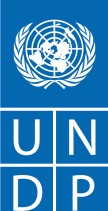           Appui à la mise en œuvre du PEM dans les régions CONTEXTE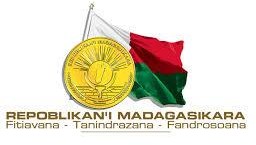 Pour réaliser une croissance économique plus forte, soutenue et inclusive afin de poser les bases de l’émergence économique, le Gouvernement de Madagascar a élaboré le Plan Emergence Madagascar (PEM). Le PEM définit la vision et la stratégie de développement du pays qui repose sur trois socles que sont le renforcement du capital humain, le développement l’économie et la protection de l’environnement. Ces socles sont soutenus par un pivot central qui est la Gouvernance. Le PEM constitue aussi le document de référence des interventions de l’Etat, des partenaires techniques et financiers, du partenariat public-privé et de la participation citoyenne.Le défi majeur dans l’atteinte des objectifs d’émergence tels que définis dans le PEM réside dans la capacité de mise en œuvre des programmes et réformes structurels retenus. Aussi, les autorités Malagasy ont-elles conscience de la nécessité d’un pilotage et d’un suivi stratégique et opérationnel susceptibles d’impulser l’atteinte des résultats vers les objectifs d’émergence économique du PEM. Ceci augure du leadership des plus hautes autorités dans le portage de la vision d’émergence, mais également, résulte des leçons tirées dans la mise en œuvre de plans et stratégies de développement précédents.En accord avec les domaines de concentration retenus dans le document cadre des Nations Unies à Madagascar sur la période 2021-2023, le Programme des Nations Unies pour le Développement (PNUD) a décidé de continuer son appui institutionnel au Secrétariat Général de la Présidence de la République de Madagascar à travers le Projet d’Appui Institutionnel du PNUD au Secrétariat Général de la Présidence (PAI/PNUD/SGP). Parmi les activités retenues dans le cadre de la mise en œuvre du PAI-PNUD/SGP, figure l’appui à la mise en œuvre du Plan Emergence Madagascar dans les régions de Madagascar.Dans le cadre de la réalisation des promesses et engagements de Son Excellence Monsieur le Président de la République Andry RAJOELINA, en actions mesurables, quantifiables et objectivement vérifiables, le Secrétariat Général de la Présidence va initier des missions de suivi de la mise en œuvre du PEM et des projets présidentiels, notamment initialement dans les 3 axes de régions suivantes : (i) ATSIMO ANDREFANA; (ii) HAUTE MATSIARA, IHOROMBE; et (iii) ATSINANANA ET ANALANJIROFO.Les missions de suivi ont pour objet l’analyse de l’état d’appropriation du PEM par les régions ciblées. Elle doit permettre d’identifier les modalités et l’effectivité de la déclinaison régionale du PEM, les besoins d’appui des régions ciblées en matière de mise en œuvre du PEM, les facteurs critiques de succès ou non de ces interventions.Les missions seront réalisées par les experts (nationaux et internationaux) du Projet PAI qui feront office de Chargés de Mission (CM) du Secrétariat Général de la Présidence, avec l’appui de 3 consultants nationaux qui vont être recrutés pour une durée de 20 jours prestée dans la mise en œuvre de cette activité. La réalisation de ses missions de suivi peut être faite indépendamment du recrutement des 3 consultants nationaux. Les présents TDR sont relatifs à ses missions de suivi de la mise en œuvre du PEM et des projets présidentiels dans les régions.OBJECTIF GENERAL DE LA MISSIONL’objectif global de la mission est d’effectuer le suivi de l’état de mise en œuvre du PEM et le suivi de l’exécution des projets présidentiels dans les régions ciblées. Les objectifs spécifiques sont :Constater l’état de déclinaison et de mise en œuvre du PEM ;Identifier d’autres opportunités en termes de projets présidentiels prioritaires dans les régions ciblées ;Apprécier/sonder la perception sociopolitique de la population face à la réalisation des promesses présidentielles dans les régions ciblées ;TACHES INDICATIVES A REALISERLes tâches indicatives à réaliser sont :Faire le suivi de l’exécution des projets présidentiels dans les régions ciblées ;Identifier les difficultés, contraintes et blocages de mise en œuvre du PEM et des de réalisation des projets présidentiels ;Recueillir, en concertation avec les autorités locales, des solutions aux problèmes de mise en œuvre des projets ;Identifier les leçons apprises et les meilleures pratiques afin de formuler des recommandations, à partir des constats effectués, devant permettre d’alimenter la prise de décision des autorités régionales et nationales ;Identifier les causes d’éventuels contraintes et retards dans l’exécution des projets ;Analyser de visu l’état de situation des projets présidentiels (quantité, qualité, calendrier d’exécution) dans les régions ciblées ;Identifier d’éventuels contraintes / blocages à la réalisation des projets présidentiels dans les régions ciblées ;Tenir des réunions de concertations avec les autorités locales et autres acteurs du développement local des régions ciblées ;Recueillir des informations sur sites relatives à la situation actuelle de la lutte contre le Covid-19 et la tendance de son évolution prochaine ainsi que l’évolution tendancielle des prix des produits de première nécessité (PPN) ;Recueillir des informations sur les effets / impacts socio-économiques de la pandémie Covid-19, notamment et sur les prix des Produits de Première Nécessité.RESULTATS ATTENDUSLes résultats attendus sont :Une fiche illustrée sur l’état de réalisation des projets PEM est élaborée par région ;Un recueil des difficultés / contraintes relatives à la réalisation des projets PEM exécutés dans les régions ciblées ;Le taux de réalisation par projet en cours ;Le recueil des perceptions socio-politiques des acteurs de développement local sur la pertinence et l’état de réalisation des projets présidentiels dans leurs régions ;L’estimation d’éventuels retards de mise en œuvre des projets présidentiels ;L’émission de recommandations pour le bon respect des calendriers d’exécution ;L’état des effets de la pandémie du Covid-19 au niveau de ces districts et le cas échéant au niveau régional ;Un état de l’évolution tendancielle des prix des PPN.MODALITES ET PERIODE DE REALISATION DE LA MISSIONIl est retenu que trois équipes constituées chacune de deux chargés de missions et d’un Consultant national en appui à recruter par axes de régions effectueront les missions dans les trois régions ciblées. En fonction de la disponibilité des 3 consultants nationaux qui vont être recrutés par le projet, des missions de suivi dans les 3 axes de régions peuvent être déjà initiées.Les missions de suivi de la mise en œuvre du PEM et des projets présidentiels dans ses régions se dérouleront durant les périodes de Février à Avril 2022. Des extensions de cette période de missions de supervision des Experts du Projet PAI seraient envisageable selon les décisions prises au niveau du SGP.L’appui des 3 consultants dans la mise en œuvre du suivi de la mission est fixé à Vingt (20) jours prestés pour chacun des trois consultants dont cinq (05) à Antananarivo (Home-based). Le consultant sera basé physiquement au SGP;Les experts du Projet PAI effectueront des missions de suivi sur terrain dans les 3 axes de régions sans excéder quinze (15) jours pour chaque mission ;LIVRABLES DE LA MISSION (Fichiers et Documents)Les livrables contractuels sont :VALIDATION DES DOCUMENTS LIVRABLESComme critère de qualité et de validation, chaque livrable doit avoir le quitus des pools d’expert du Projet PAI qui sont en charges de la région d’affectation du Consultant, et l’attestation de services fait par le point focal du projet PAI au niveau du SGP et du PNUD.PROFILS DE CHACUN DES TROIS CONSULTANTS A RECHERCHERLe consultant devra remplir les critères suivants :Un diplôme de niveau (Bac +5) Master / Ingénieur / Statisticien-Economiste ;Une expérience professionnelle d’au moins 5 ans, spécialiste confirmé dans l’un des domaines suivants : gestion de projets, développement local, gestion de ressources naturelles, sciences sociales, de communication ou équivalent ;Une connaissance approfondie en matière de suivi et d’évaluation des projets et programmes de développement ;Une capacité avérée au travail d’équipe, à la conduite de réunion, atelier, et un profil de leadership ;ANNEXE 02-LETTRE DE SOUMISSION AU PNUDCONFIRMANT L'INTÉRÊT ET LA DISPONIBILITÉ DU PRESTATAIRE INDIVIDUEL (IC)                                                                                              	Date   …………………………..      A l’attention du Représentant RésidentProgramme de développement des Nations UniesMAISON COMMUNE DES NATIONS UNIES RUE DR RASETA, ROUTE DE MAJUNGAANTANANARIVOCher Monsieur / Chère Madame :Je déclare par la présente que :J'ai lu et accepté les termes de référence décrivant les devoirs et responsabilités de (intitulé de la mission) sous le (indiquer le titre du projet).J'ai aussi lu et j'accepte les conditions générales du contrat du PNUD pour les entrepreneurs individuels.Je propose par la présente mes services et je confirme mon intérêt pour l'exécution de la mission en soumettant mon CV dûment signé et joint en annexe.Conformément aux exigences des termes de référence, je confirme que je suis disponible pour la durée de la mission et que j'exécuterai les services de la manière décrite dans mon approche / méthodologie proposée ci-joint.Je propose par la présente d’exécuter le service selon le taux de paiement suivant :   Une somme forfaitaire totale de (indiquer le montant en lettre et en Chiffres indiquant la Devise) - Détails, voir annexe 3Pour votre évaluation, la ventilation des montants susmentionnés est jointe en annexe2Je reconnais que le paiement des montants susmentionnés qui me sont dus sera basé sur ma livraison des produits dans les délais spécifiés dans les termes de référence, qui seront soumis aux procédures d'acceptation et de certification des paiements du PNUD.Cette offre reste valable pour une période totale de (minimum de 90 jours) après la date limite de soumission ;Je confirme que je n'ai aucun parent de premier degré (mère, père, fils, fille, conjoint / partenaire, frère ou sœur) actuellement employé par une agence ou un bureau des Nations Unies (divulguer le nom du parent, le bureau des Nations Unies employant le parent et la relation si, une telle relation existe) ; Si je suis sélectionné pour cette mission, je devrais (veuillez cocher la case appropriée).Signer un contrat individuel avec le PNUD ;Demander à mon employeur (indiquer le nom de l’entreprise / de l’organisation / de l’institution) de signer avec le PNUD un accord de prêt remboursable, pour et en mon nom. La personne de contact et les coordonnées de mon employeur à cet effet sont les suivantes :Je confirme par la présente que (cochez tout ce qui s’applique) :  Au moment de cette soumission, je n'ai aucun contrat individuel actif ni aucune forme d'engagement avec un autre bureau du PNUD: Je suis actuellement engagé avec le PNUD et / ou d’autres entités pour les travaux suivants :J'anticipe également la conclusion des travaux suivants du PNUD et / ou d'autres entités pour lesquels j'ai soumis une proposition :Je comprends parfaitement et reconnais que le PNUD n’est pas tenu d’accepter cette proposition, et je comprends également que je prendrai en charge tous les coûts associés à sa préparation et à sa soumission et que le PNUD ne sera en aucun cas responsable de ces coûts, de la conduite ou du résultat du  processus de sélection.Si vous êtes un ancien membre du personnel des Nations Unies récemment séparé, veuillez ajouter cette section à votre lettre: Je confirme par la présente que j'ai respecté le service minimum requis avant de pouvoir être admissible à une prestation individuel.  Je comprends parfaitement que si je suis engagé en tant qu'entrepreneur individuel, je n'ai aucune attente ni aucun droit d'être réintégré ou réembauché en tant que membre du personnel.Un membre de votre famille est-il employé par le PNUD, une autre organisation des Nations Unies ou une autre organisation internationale publique ? OUI             NON        si la réponse est "oui", indiquez ce qui suit:Avez-vous des objections à ce que nous demandions à votre employeur actuel?  OUI             NON        Êtes-vous ou avez-vous déjà été fonctionnaire permanent dans l’emploi de votre gouvernement ?  OUI             NON        RÉFÉRENCES : Indiquez trois personnes qui ne sont pas liées à vous et qui connaissent vos qualifications et votre caractère : Avez-vous été, cité ou convoqué en tant que défendeur dans une procédure pénale, ou reconnu coupable, condamné à une amende ou à une peine d'emprisonnement pour violation d'une loi (à l'exclusion des infractions mineures au code de la route) ?  OUI             NON        Si "oui", donnez des détails complets sur chaque cas dans une déclaration jointe.Je certifie que les déclarations que j'ai faites en réponse aux questions précédentes sont véridiques, complètes et correctes à ma connaissance. Je comprends que toute fausse déclaration ou omission matérielle faite sur un formulaire d'histoire personnelle ou tout autre document demandé par l'organisation peut entraîner la résiliation du contrat de service ou de l'accord spécial sans préavis.Date _________________________            SIGNATURE _____________________________ANNEXE 03-TABLEAU DES COUTS**Proposition financière à présenter tous frais compris (détails à présenter dans le tableau ci-dessous)DETAIL DES COUTSProposition financière incluant tous les frais.Ventilation des coûts par composante :Répartition des coûts par livrables (Suivant les termes de référence) Base des tranches de paiementOffreDocumentsDescriptionFormulairePartie 1 : Offre TechniqueLa lettre de soumission au PNUD La lettre de soumission au PNUD dûment remplie et signée Lettre de soumission – voir Annexe 2. (Obligatoire)Partie 1 : Offre TechniqueNote méthodologique pour l’exécution de la mission attendue Une description expliquant :Pas de formulaire spécifique pour la méthodologiePartie 1 : Offre TechniqueNote méthodologique pour l’exécution de la mission attendue En quoi vous êtes le meilleur candidat pour la mission ; Pas de formulaire spécifique pour la méthodologiePartie 1 : Offre TechniqueNote méthodologique pour l’exécution de la mission attendue La démarche ou approche, les outils ainsi que les tâches que vous comptez mettre en œuvre pour réaliser la mission ; Un chronogramme indicatif des activitésPas de formulaire spécifique pour la méthodologiePartie 1 : Offre TechniqueCurriculum VitaeTransmettre votre CV en annexe en y incluant surtout votre expérience des missions similaires et indiquant au moins 3 (trois) personnes de référence. ObligatoirePartie 1 : Offre TechniqueDes preuves documentées des qualifications :Joindre à votre offre les attestations/certificats des expériences spécifiques dans la thématique ;Fournir un tableau reprenant les noms des projets /activités, durée de la mission, par rapport à cette thématique, et le nom du client.(Pas de formulaire spécifique)Partie 1 : Offre TechniqueDiplômesTransmettre une(les) copies du (des) diplômes (Pas de formulaire spécifique)Partie 2 : Offre FinancièreTableau des coûtsRemplir le tableau des coûtsSpécifier le tarif journalier de vos honoraires et inclure tous les autres frais en MGA par rapport à l’exécution de cette mission.*Pour toute offre présentée en d’autres monnaies, c’est le taux du PNUD du jour dépôt qui sera appliqué pour la conversion. Les consultants nationaux devront présenter leurs offres financières en Ariary (MGA) en incluant tous les frais en rapport avec la mission. Voir Annexe 3Critères d’évaluationPointsCompréhension des TDR et conformité de la méthodologie et du plan de travail proposés avec les termes de référenceCompréhension des TDR de la mission (5 points)Approche méthodologique (20 points)Commentaires et apports sur les TDR (5 points)30Compétences techniquesDiplôme conforme (10 points)Expérience de 10 ans au plan national et ou à l’international, en matière de conception d’outils de planification, de coordination et de suivi ; (15 points)Expérience d’au moins 5 ans la coordination des projets de développement, de suivi et de coaching des projets, ; (10 points)Avoir conduit au moins trois exercices d’élaboration d’outils de coordination et de suivi des projets de développement ; (15 points)Avoir réalisé au cours des 5 dernières années au moins deux exercices de rédaction de rapports de consultation adressés à des autorités de haut niveauet d’appui pour la restitution/appropriation de recommandations en tant que Consultant principal, (10 points)60Compétences fonctionnelles et linguitistiquesCapacité rédactionnelle, d’analyse et de synthèse (5 points)Capacité linguistiques (5 points)10Total note technique10030 pointsx[le plus bas de tous les prix proposés parmi les offres qualifiées techniquement]30 pointsx[prix proposé]LIVRABLESDELAILivrable 1 : Rapport consolidé initial :Un rapport sur l’état de déclinaison des projets du PEM dans les stratégies de développement des régions ciblées ;Une fiche illustrée sur l’état de réalisation de chaque projet PEM par région ;Un recueil des difficultés / contraintes relatives à la réalisation des projets PEM exécutés dans les régions ciblées ;Une estimation du taux de réalisation à date par projet PEM ;Un état sur le niveau de mobilisation des ressources pour chaque projet exécuté ou à exécuter dans chaque région ;Une estimation d’éventuels retards de mise enœuvre des projets présidentiels ;J+8 jours ouvrés après la signature du contratLivrable 2 : Rapport consolidé final :Des recommandations pour le bon respect des calendriers d’exécution ;L’état des effets de la pandémie du Covid-19 au niveau de ces districts et le cas échéant au niveau régional ;Un recueil des priorités de développementlocal par région ciblée ;J+20 jours ouvrés après la signature du contratLIVRABLESDELAIUn rapport de mission détaillé et illustré avec des recommandations à soumettre à la hiérarchie.Un recueil des perceptions socio-politiques des acteurs de développement local sur la pertinence et l’état de réalisation des projets présidentiels dans leurs régions ;Un état de l’évolution tendancielle des prix des PPN ;Des recommandations documentées pour diligenter la mise en œuvre des projets PEM dans les régions ;AffectationType de contratUnité opérationnelle du PNUD / Nom de l'institution / sociétéDurée de contratMontant du contratAffectationType de contratUnité opérationnelle du PNUD / Nom de l'institution / sociétéDurée de contratMontant du contratNomRelationNom de l'organisation internationaleNom Adresse email, numéro de téléphone, Entreprise et Fonction occupéeNom Date de naissanceNationalité Adresse de Résidence GenreNoDescription QuantitéPrix Unitaire en MGATotal en MGA1Honoraires 2Toute autre dépense pertinente si applicable Total Général Total Général Composants de coûtCoût unitaireQuantitéCout total pour la durée du contratI. Frais personnelHonoraires professionnels (rémunération) Indemnités journalières (incluant les frais de logement, autres frais de restauration, frais de transport au lieu d’affectation). Assurance médicaleLa communicationAutres (A préciser)I. Voyage (Frais pour rejoindre le lieu d'affectation)DéplacementAutres (à préciser)II. Autres frais si applicable (à préciser)Livrables - (les énumérer comme indiqué dans les TDRs)Pourcentage du prix total (poids pour le paiement suivant les TDRs)MontantLivrable 1Livrable 2Livrable 3Livrable 4Total100%MGA…….